3*16路H.264标清率编码器GN-1846BGN-1846B 3*16路H.264标清编码器是高斯贝尔标清编码系列的新产品。本产品可对多达48路的模拟音视频输入信号同时进行标清H.264压缩编码，对编码后的码流进行复用，然后通过IP接口输出。本产品可应用于数字电视网络前端的信源编码，并支持基于WEB的管理。GN-1846B前面板图：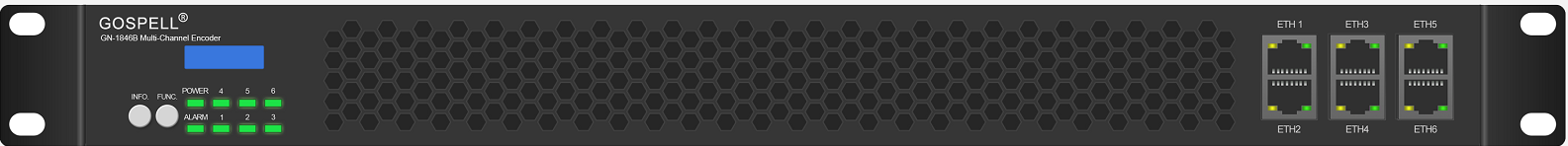 GN-1846B 后面板图CVBS：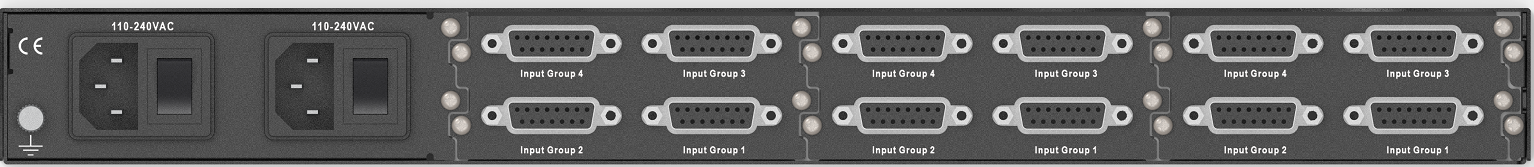 主要特点：支持48路H.264编码：编码分辨率：720*576P25编码分辨率：720*480P30支持超低码率编码：可独立设置音频编码码率：64 、96、128、192Kbps (MPEG-1 L2)视频输出码率范围：0.5～3.2Mbps系统输出码率范围：2～60MbpsMPEG TS-over-IP输出，支持SPTS模式UDP/RTP负荷为7个188字节包长的TS流自动保存用户的配置 掉电记忆功能    技术规格：输入接口输入接口输入类型1DB15输入数量单板卡4组（CVBS ，L&R Audio） IP输出接口IP输出接口端口数1接口类型RJ-45   10/100 Base-T格式MPEG TS-over-IP编码功能编码功能视频编码格式H.264/AVC音频编码格式MPEG-1 L2音频采样率32kHz、视频编码码率 0.5~3.2Mbps音频编码码率96kbps～192 kbpsPSI/SI插入PAT、PMT、SDT插入管理管理接口类型RJ-45  10/100 Base-T 端口RJ-45 电源功耗电源功耗输入电压范围85 - 260V AC输入频率范围50/60Hz功耗≤70W工作环境工作环境工作温度范围0℃ - 45℃存储温度范围-25℃ - 85℃环境湿度范围10% - 90%物理指标物理指标尺寸 (W x H x D)483mm x 44mm x 400mm重量5.0kg